Publicado en Madrid el 21/06/2018 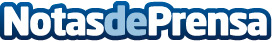 Reclamación de Vuelos aclara los derechos de los pasajeros a reclamar por la huelga de controladoresEn los últimos días, miles de pasajeros se han visto afectados por los retrasos y cancelaciones en vuelos por culpa de múltiples huelgas de controladores en Francia o ItaliaDatos de contacto:JavierNota de prensa publicada en: https://www.notasdeprensa.es/reclamacion-de-vuelos-aclara-los-derechos-de Categorias: Nacional Derecho Viaje E-Commerce Consumo http://www.notasdeprensa.es